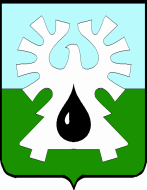 
ГОРОДСКОЙ ОКРУГ УРАЙХАНТЫ-МАНСИЙСКОГО АВТОНОМНОГО ОКРУГА – ЮГРЫДУМА ГОРОДА УРАЙРЕШЕНИЕ  от 05 марта 2021 года                   	  	                                                     № 18О внесении изменений в план работы Думы города Урай шестого созыва  на I полугодие 2021 годаПо результатам рассмотрения 18.02.2021 на сорок пятом очередном заседании Думы города Урай вопроса «Об определении приоритетов в работе депутатов Думы города Урай шестого созыва на весеннюю сессию 2021 года», Дума города Урай решила:1. Внести в план работы Думы города Урай шестого созыва  на I полугодие 2021 года, утверждённый решением Думы города Урай от 24.12.2021 №116, следующие изменения:1) план работы на март дополнить пунктами 7 и 8 следующего содержания:«7. Информация о предоставлении и использовании субсидий, выделенных администрацией города Урай в 2020 году социально-ориентированным некоммерческим организациям.8. Информация о взаимодействии администрации города Урай с Департаментом финансов ХМАО - Югры  по увеличению финансирования на выкуп жилья.»;2) план работы на апрель дополнить пунктами 8 и 9 следующего содержания:«8. Отчёт о работе по предоставлению земельных участков многодетным семьям (после актуализации списка семей), которым положена данная мера поддержки.9. О контроле администрацией города Урай за сбросом в водный объект сточных вод канализационных очистных сооружений, не отвечающих  требованиям безопасности (за 2020 год и I квартал 2021 года).»;3) план работы на май дополнить пунктами 6 и 7 следующего содержания:«6. Информация о результатах эффективности деятельности администрации города Урай за 2020 год в связи с изменившейся структурой администрации, включая вопрос о кадровой политике.7. О деятельности администрации по заключению концессионных соглашений в отношении объектов водоснабжения и водоотведения.»;4) план работы на июнь дополнить пунктом 5 следующего содержания:«5. О деятельности исполнительного органа местного самоуправления города Урай по вопросу переселения граждан из аварийного и непригодного жилья.».2. Опубликовать настоящее решение в газете «Знамя».Председатель Думы города Урай                                     Г.П.Александрова